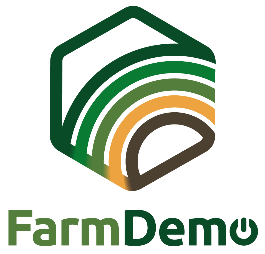 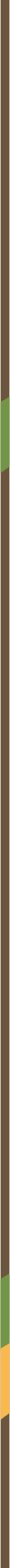  :, Registration/ Informed ConsentBy signing this document, the participant gives permission to (the partners of)  to process and analyse any of the data produced during the event type. The participant allows that during the [event type] minutes, photos and video or audio recordings are being made. In future, these data can be used both for . The data will be stored on a password secured network location, that is only accessible by (the partners of) . No individual name will appear in reports or publications published by  unless explicit permission is given by the participant. At all times, the participant has the right to access, change or deletehis/her personal data stored by .NAMEAFFILIATIONSIGNATURE12345678910